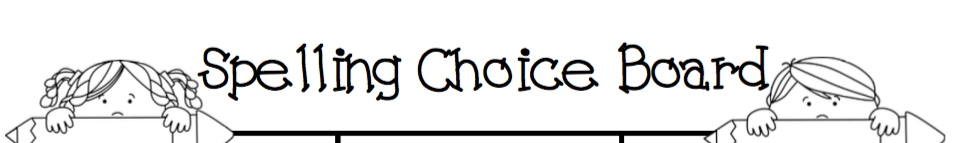 Year 3 and 4 Term One Weeks 3 to 7	Cheer your wordsPretend you are a  cheerleader and call out your words!  Pyramid WordsWrite all of your spelling words one letter at a time in the form of a pyramid. Write it Right!Write all of your spelling words five times each in your best handwriting. Hide the WordsDraw a picture of your favorite place and illustrate it with at least 7 colors. Hide your words in the picture. Make a CollageCreate a collage of all your spelling words using art supplies or magazines.TimerSet a timer for three minutes. See how many times you can write your words before the timer goes off.		SentencesWrite a sentence for each spelling word.Trace AroundPrint your spelling words neatly. Take a coloured pen and draw an outline around the word, closely following the shapes of the letters.Snap and Spell Click your fingers on each letter and clap when you say the word at the end. 		Repetition Write your words 3 times each  Words-in-words Write your word and then write at least 2 words made from each. 		ScrambleHave a parent scramble your spelling words. You can unscramble them.Colorful Words Use two different color pens to write your spelling words. Use one color to write the consonants and the other for the vowels. 		HandwritingWrite each word 3 times in  your best handwriting.  Spelling TrainWrite out all of your spelling words one after the other without leaving spaces. Write each word in a different colour. Sentences Write a sentence for each  spelling word.  